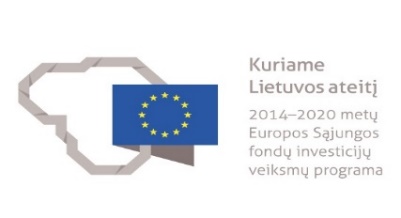 PROJEKTAS „Motyvuoti mokytojai ir tėvai, – motyvuoti mokiniai“ Nr. 09.2.1-ESFA-K-728-01-0022 (1.2.1. veikla)Gargždų „Minijos“ progimnazijos  8A KLASĖS mokinių, MOKYTOJŲ ir tėvų sesijos, VYKUSIOS 2018-11-27, APIBENDRINIMASLapkričio 27d.Gargždų ,,Minijos“ progimnazijoje vyko projekto „Motyvuoti mokytojai ir tėvai - motyvuoti mokiniai“ 8 a klasės bendra tėvų ir mokinių sesija.Sesijos pradžioje tėvams ir mokiniams buvo pristatytas projektas, jo tikslas ir siekiamas rezultatas.Susitikimą pradėjome uždaro rato metodu, kurio metu sesijos dalyviai atsakė į klausimą „Su kokiomis nuotaikomis atėjau į šį susirinkimą“. Atlikdami ,,Batmanas“ metodą, kiekvienas dalyvis turėjo galimybę sužinoti kokiomis būdo savybėmis jis pasižymi. Tai suteikė jiems daugiau pasitikėjimo savimi. Pasinaudojus mokymo metodu ,,Pasaulio kavinė“ diskutavo vienu klausimu Ką aš galėčiau padaryti arba ką galėčiau pakeisti, kad pagerėtų mokymosi rezultatai? Visi dalyviai buvo suskirstyti į 5 grupes, kuriose šį klausimą diskutavo per mokyklos vadovybės, klasės vadovo, mokytojų, tėvų ir vaikų prizmę. Sesijos pabaigoje padarėme išvadas:Kad mokyklos vadovybė turi užtikrinti socialinę, pedagoginę, psichologinę pagalbą kiekvienam mokiniui.Mokytojai turi aktyviau dalyvauti projektinėse veiklose. Klasės vadovas turėtų pastebėti auklėtinių stiprybes, būti geru patarėju, būti tarpininku tarp tėvų ir mokinių ir laiku įspėti apie iškilusias problemas.Dalykų mokytojai turėtų būti daugiau supratingesni,  labiau palaikyti ir motyvuoti mokinius siekiant rezultatų. Vesti integruotas pamokas, taikyti aktyvius mokymosi metodus. Neskirstyti mokinių pagal gabumus.  Rūpintis savimi ir savo vietą užleisti jaunesniems kolegoms.Tėvai tuėtų labiau skatinti savo vaikus mokintis, artimiau bendrauti, skirti pakankamai dėmesio. Priimti vaiką koks jis yra ir stiprinti stipriausias jo savybes. Mokiniai turi didžiąją laiko dalį skirti pamokoms, netrukdyti suolo draugui. Į mokyklą ateiti su tikslu mokintis, nebijoti parodyti, kad kažko nemoka, daugiau skaityti daugiau knygų. 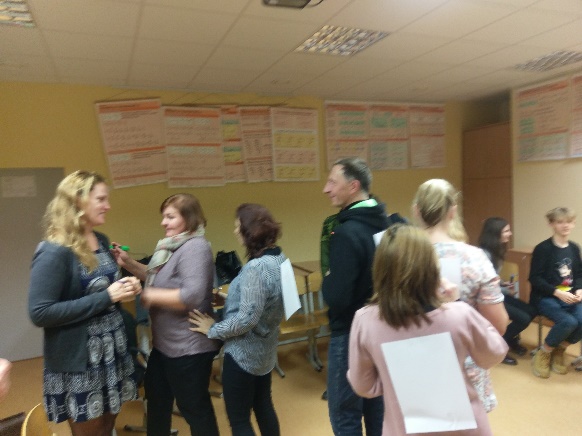 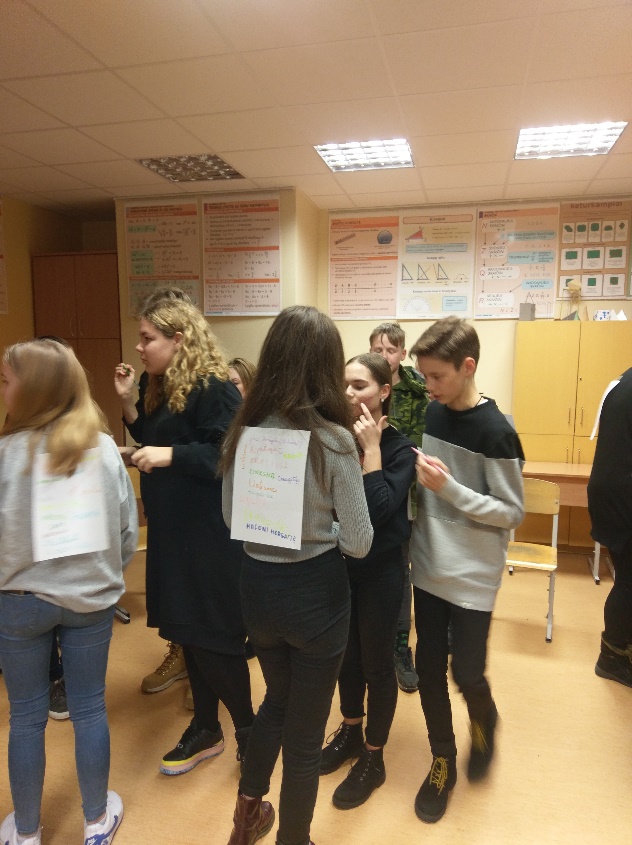 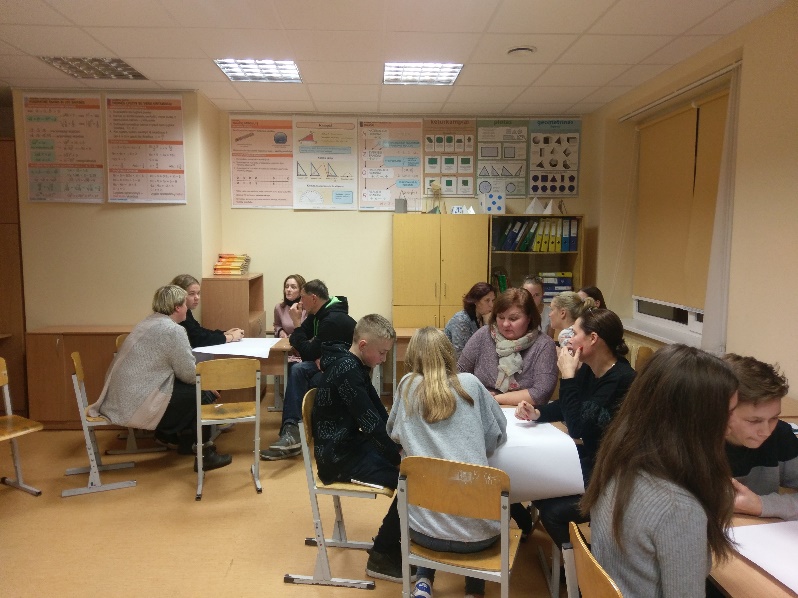 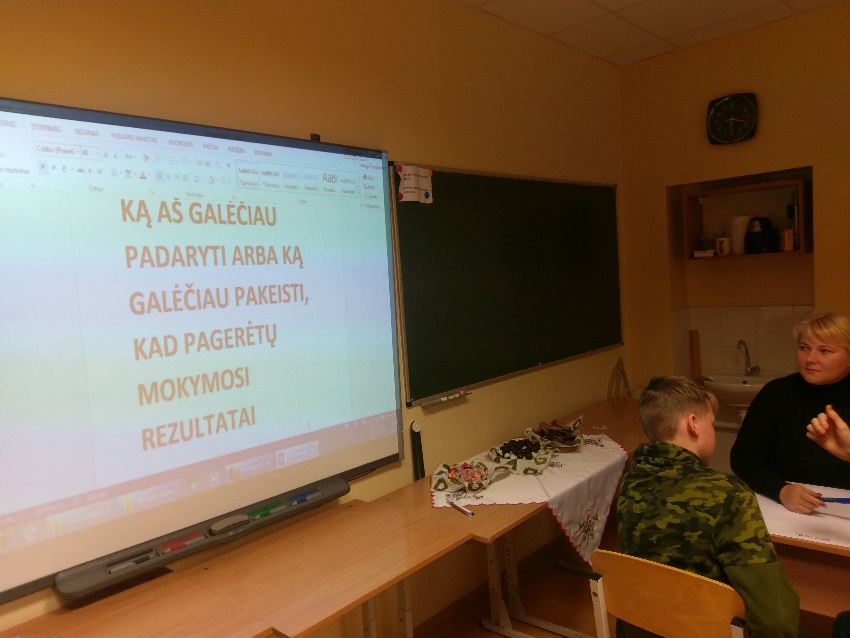 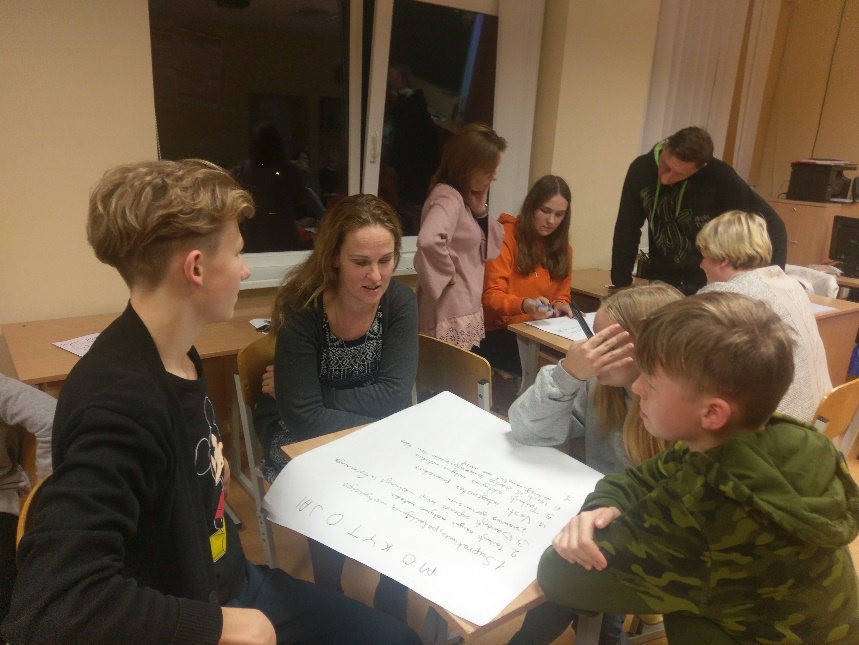 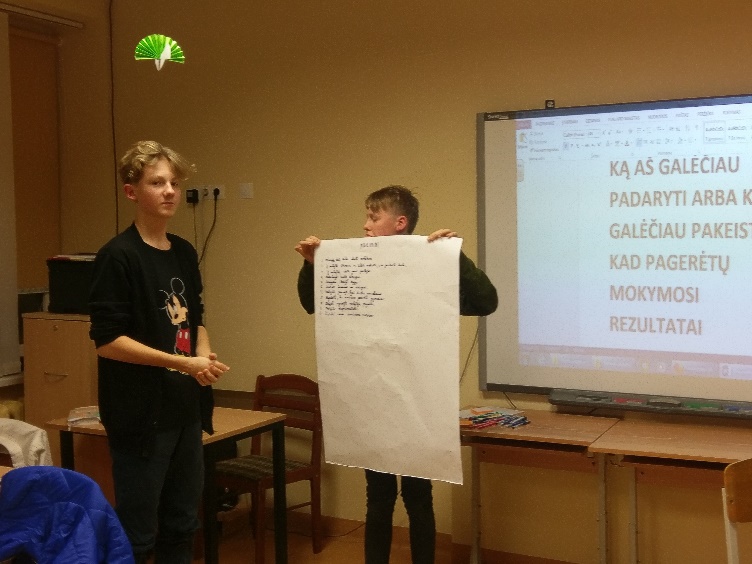 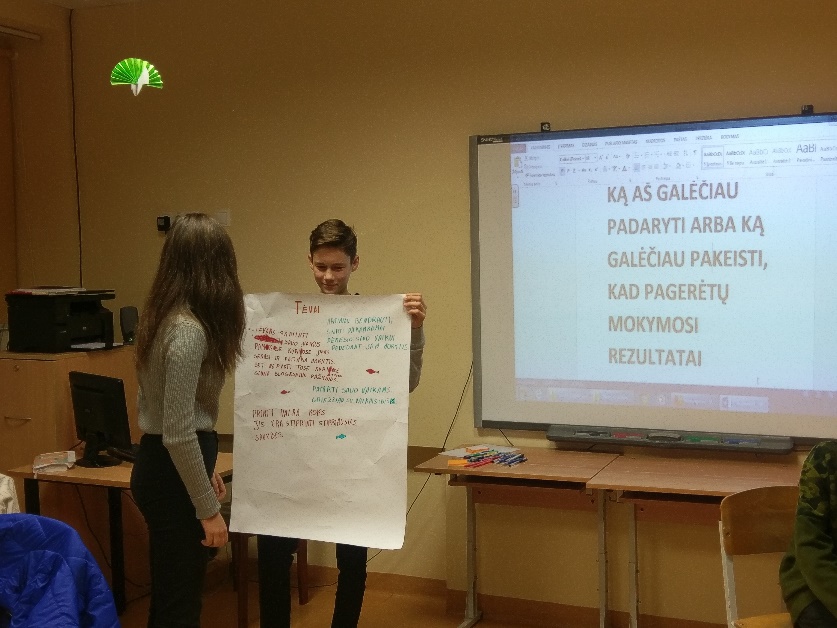 